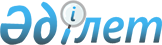 О переименовании улиц и присвоении наименований новым улицам в селе Калжат Калжатского сельского округаРешение акима Калжатского сельского округа Уйгурского района Алматинской области от 18 сентября 2020 года № 27. Зарегистрировано Департаментом юстиции Алматинской области 23 сентября 2020 года № 5667
      В соответствии с подпунктом 4) статьи 14 Закона Республики Казахстан от 8 декабря 1993 года "Об административно-территориальном устройстве Республики Казахстан", с учетом мнения населения села Калжат Калжатского сельского округа и на основании заключения ономастической комиссии Алматинской области от 24 декабря 2019 года, аким Калжатского сельского округа Уйгурского района РЕШИЛ: 
      1. Переименовать улицу "Социализм" в улицу "Бірлік", улицу "Садовая" в улицу "Алмалы" в селе Калжат Калжатского сельского округа.
      2. Присвоить наименования новым улицам в селе Калжат Калжатского сельского округа "Болашақ", "Жетісу", "Ынтымақ".
      3. Контроль за исполнением настоящего решения оставляю за собой.
      4. Настоящее решение вступает в силу со дня государственной регистрации в органах юстиции и вводится в действие по истечении десяти календарных дней после дня его первого официального опубликования.
					© 2012. РГП на ПХВ «Институт законодательства и правовой информации Республики Казахстан» Министерства юстиции Республики Казахстан
				
      Аким Калжатского сельского округа

К. Армидинов
